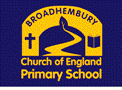 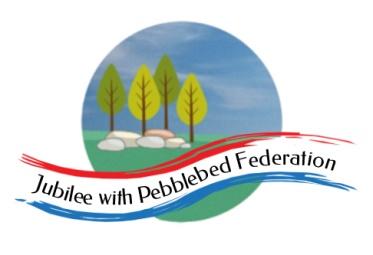                             Class 1 Home Learning for the week beginning 5th OctoberPhonics (30 mins)Reading (30 mins)Writing (30 mins)Maths (30 mins)Afternoon ProjectMonday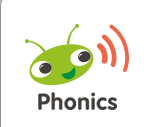 Please log into your Bug Club account where I will  have allocated games for phonics.  ReceptionPhoneme s https://www.bbc.co.uk/bitesize/topics/zf2yf4j/articles/z4ycrj6 Year 1Phase 4 games – Bug ClubYear 2Phoneme /j/ writtern as ‘g(e)’, ‘g(i)’, ‘g(y)’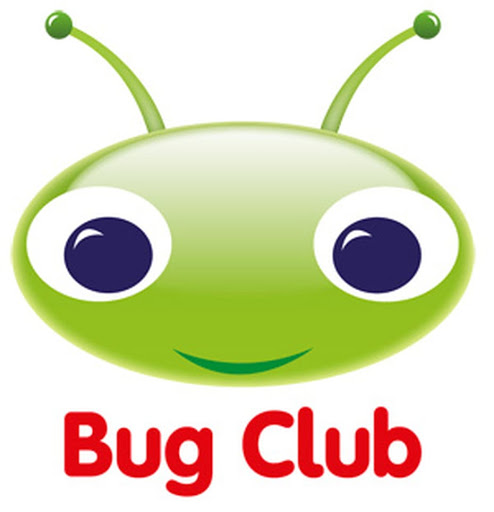 https://www.activelearnprimary.co.uk/login?c=0 Check your account for book allocations. Lesson 1https://classroom.thenational.academy/units/recount-news-report-78daReceptionLesson 1https://classroom.thenational.academy/units/early-mathematical-experiences-205e Year 1Lesson 1https://classroom.thenational.academy/units/numbers-to-10-526c Year 2https://www.bbc.co.uk/teach/supermovers/ks1-maths-the-2-times-table-with-bridget-the-lioness/zrrx92p REWhy do you think that God called his world ‘Good’.  https://ministry-to-children.com/creation-bible-lessons/ MondayPlease log into your Bug Club account where I will  have allocated games for phonics.  ReceptionPhoneme s https://www.bbc.co.uk/bitesize/topics/zf2yf4j/articles/z4ycrj6 Year 1Phase 4 games – Bug ClubYear 2Phoneme /j/ writtern as ‘g(e)’, ‘g(i)’, ‘g(y)’https://www.activelearnprimary.co.uk/login?c=0 Check your account for book allocations. Lesson 1https://classroom.thenational.academy/units/recount-news-report-78daReceptionLesson 1https://classroom.thenational.academy/units/early-mathematical-experiences-205e Year 1Lesson 1https://classroom.thenational.academy/units/numbers-to-10-526c Year 2https://www.bbc.co.uk/teach/supermovers/ks1-maths-the-2-times-table-with-bridget-the-lioness/zrrx92p REWhy do you think that God called his world ‘Good’.  https://ministry-to-children.com/creation-bible-lessons/ MondayPlease log into your Bug Club account where I will  have allocated games for phonics.  ReceptionPhoneme s https://www.bbc.co.uk/bitesize/topics/zf2yf4j/articles/z4ycrj6 Year 1Phase 4 games – Bug ClubYear 2Phoneme /j/ writtern as ‘g(e)’, ‘g(i)’, ‘g(y)’https://www.activelearnprimary.co.uk/login?c=0 Check your account for book allocations. Lesson 1https://classroom.thenational.academy/units/recount-news-report-78daReceptionLesson 1https://classroom.thenational.academy/units/early-mathematical-experiences-205e Year 1Lesson 1https://classroom.thenational.academy/units/numbers-to-10-526c Year 2https://www.bbc.co.uk/teach/supermovers/ks1-maths-the-2-times-table-with-bridget-the-lioness/zrrx92p REWhy do you think that God called his world ‘Good’.  https://ministry-to-children.com/creation-bible-lessons/ MondayPlease log into your Bug Club account where I will  have allocated games for phonics.  ReceptionPhoneme s https://www.bbc.co.uk/bitesize/topics/zf2yf4j/articles/z4ycrj6 Year 1Phase 4 games – Bug ClubYear 2Phoneme /j/ writtern as ‘g(e)’, ‘g(i)’, ‘g(y)’https://www.activelearnprimary.co.uk/login?c=0 Check your account for book allocations. Lesson 1https://classroom.thenational.academy/units/recount-news-report-78daReceptionLesson 1https://classroom.thenational.academy/units/early-mathematical-experiences-205e Year 1Lesson 1https://classroom.thenational.academy/units/numbers-to-10-526c Year 2https://www.bbc.co.uk/teach/supermovers/ks1-maths-the-2-times-table-with-bridget-the-lioness/zrrx92p REWhy do you think that God called his world ‘Good’.  https://ministry-to-children.com/creation-bible-lessons/ MondayPlease log into your Bug Club account where I will  have allocated games for phonics.  ReceptionPhoneme s https://www.bbc.co.uk/bitesize/topics/zf2yf4j/articles/z4ycrj6 Year 1Phase 4 games – Bug ClubYear 2Phoneme /j/ writtern as ‘g(e)’, ‘g(i)’, ‘g(y)’https://www.activelearnprimary.co.uk/login?c=0 Check your account for book allocations. Lesson 1https://classroom.thenational.academy/units/recount-news-report-78daReceptionLesson 1https://classroom.thenational.academy/units/early-mathematical-experiences-205e Year 1Lesson 1https://classroom.thenational.academy/units/numbers-to-10-526c Year 2https://www.bbc.co.uk/teach/supermovers/ks1-maths-the-2-times-table-with-bridget-the-lioness/zrrx92p REWhy do you think that God called his world ‘Good’.  https://ministry-to-children.com/creation-bible-lessons/ MondayPlease log into your Bug Club account where I will  have allocated games for phonics.  ReceptionPhoneme s https://www.bbc.co.uk/bitesize/topics/zf2yf4j/articles/z4ycrj6 Year 1Phase 4 games – Bug ClubYear 2Phoneme /j/ writtern as ‘g(e)’, ‘g(i)’, ‘g(y)’https://www.activelearnprimary.co.uk/login?c=0 Check your account for book allocations. Lesson 1https://classroom.thenational.academy/units/recount-news-report-78daReceptionLesson 1https://classroom.thenational.academy/units/early-mathematical-experiences-205e Year 1Lesson 1https://classroom.thenational.academy/units/numbers-to-10-526c Year 2https://www.bbc.co.uk/teach/supermovers/ks1-maths-the-2-times-table-with-bridget-the-lioness/zrrx92p REWhy do you think that God called his world ‘Good’.  https://ministry-to-children.com/creation-bible-lessons/ MondayPlease log into your Bug Club account where I will  have allocated games for phonics.  ReceptionPhoneme s https://www.bbc.co.uk/bitesize/topics/zf2yf4j/articles/z4ycrj6 Year 1Phase 4 games – Bug ClubYear 2Phoneme /j/ writtern as ‘g(e)’, ‘g(i)’, ‘g(y)’https://www.activelearnprimary.co.uk/login?c=0 Check your account for book allocations. Lesson 1https://classroom.thenational.academy/units/recount-news-report-78daReceptionLesson 1https://classroom.thenational.academy/units/early-mathematical-experiences-205e Year 1Lesson 1https://classroom.thenational.academy/units/numbers-to-10-526c Year 2https://www.bbc.co.uk/teach/supermovers/ks1-maths-the-2-times-table-with-bridget-the-lioness/zrrx92p REWhy do you think that God called his world ‘Good’.  https://ministry-to-children.com/creation-bible-lessons/ TuesdayReceptionPhoneme ahttps://www.bbc.co.uk/bitesize/topics/zf2yf4j/articles/z4ycrj6 Year 1Phase 4 games – Bug ClubYear 2Phoneme /j/ written as ‘dge’https://www.activelearnprimary.co.uk/login?c=0 Lesson 2ReceptionLesson 2https://classroom.thenational.academy/units/early-mathematical-experiences-205eYear 1Lesson 9https://classroom.thenational.academy/units/early-mathematical-experiences-205e Year 2https://www.bbc.co.uk/teach/supermovers/ks1-maths-the-5-times-table/zhbm47h Sciencehttps://www.twinkl.co.uk/resource/t-t-10435-minibeasts-and-their-micro-habitats-powerpoint TuesdayReceptionPhoneme ahttps://www.bbc.co.uk/bitesize/topics/zf2yf4j/articles/z4ycrj6 Year 1Phase 4 games – Bug ClubYear 2Phoneme /j/ written as ‘dge’https://www.activelearnprimary.co.uk/login?c=0 Lesson 2ReceptionLesson 2https://classroom.thenational.academy/units/early-mathematical-experiences-205eYear 1Lesson 9https://classroom.thenational.academy/units/early-mathematical-experiences-205e Year 2https://www.bbc.co.uk/teach/supermovers/ks1-maths-the-5-times-table/zhbm47h Sciencehttps://www.twinkl.co.uk/resource/t-t-10435-minibeasts-and-their-micro-habitats-powerpoint TuesdayReceptionPhoneme ahttps://www.bbc.co.uk/bitesize/topics/zf2yf4j/articles/z4ycrj6 Year 1Phase 4 games – Bug ClubYear 2Phoneme /j/ written as ‘dge’https://www.activelearnprimary.co.uk/login?c=0 Lesson 2ReceptionLesson 2https://classroom.thenational.academy/units/early-mathematical-experiences-205eYear 1Lesson 9https://classroom.thenational.academy/units/early-mathematical-experiences-205e Year 2https://www.bbc.co.uk/teach/supermovers/ks1-maths-the-5-times-table/zhbm47h Sciencehttps://www.twinkl.co.uk/resource/t-t-10435-minibeasts-and-their-micro-habitats-powerpoint TuesdayReceptionPhoneme ahttps://www.bbc.co.uk/bitesize/topics/zf2yf4j/articles/z4ycrj6 Year 1Phase 4 games – Bug ClubYear 2Phoneme /j/ written as ‘dge’https://www.activelearnprimary.co.uk/login?c=0 Lesson 2ReceptionLesson 2https://classroom.thenational.academy/units/early-mathematical-experiences-205eYear 1Lesson 9https://classroom.thenational.academy/units/early-mathematical-experiences-205e Year 2https://www.bbc.co.uk/teach/supermovers/ks1-maths-the-5-times-table/zhbm47h Sciencehttps://www.twinkl.co.uk/resource/t-t-10435-minibeasts-and-their-micro-habitats-powerpoint TuesdayReceptionPhoneme ahttps://www.bbc.co.uk/bitesize/topics/zf2yf4j/articles/z4ycrj6 Year 1Phase 4 games – Bug ClubYear 2Phoneme /j/ written as ‘dge’https://www.activelearnprimary.co.uk/login?c=0 Lesson 2ReceptionLesson 2https://classroom.thenational.academy/units/early-mathematical-experiences-205eYear 1Lesson 9https://classroom.thenational.academy/units/early-mathematical-experiences-205e Year 2https://www.bbc.co.uk/teach/supermovers/ks1-maths-the-5-times-table/zhbm47h Sciencehttps://www.twinkl.co.uk/resource/t-t-10435-minibeasts-and-their-micro-habitats-powerpoint TuesdayReceptionPhoneme ahttps://www.bbc.co.uk/bitesize/topics/zf2yf4j/articles/z4ycrj6 Year 1Phase 4 games – Bug ClubYear 2Phoneme /j/ written as ‘dge’https://www.activelearnprimary.co.uk/login?c=0 Lesson 2ReceptionLesson 2https://classroom.thenational.academy/units/early-mathematical-experiences-205eYear 1Lesson 9https://classroom.thenational.academy/units/early-mathematical-experiences-205e Year 2https://www.bbc.co.uk/teach/supermovers/ks1-maths-the-5-times-table/zhbm47h Sciencehttps://www.twinkl.co.uk/resource/t-t-10435-minibeasts-and-their-micro-habitats-powerpoint WednesdayReceptionPhoneme thttps://www.bbc.co.uk/bitesize/topics/zf2yf4j/articles/z4ycrj6 Year 1Phase 4 games – Bug ClubYear 2Language sessionhttps://www.activelearnprimary.co.uk/login?c=0 Lesson 3ReceptionLesson 3https://classroom.thenational.academy/units/early-mathematical-experiences-205eYear 1Lesson 10https://classroom.thenational.academy/units/early-mathematical-experiences-205e Year 2https://www.bbc.co.uk/teach/supermovers/ks1-maths-the-10-times-table-with-webster-the-spider/zm32cqt Geographyhttps://teachers.thenational.academy/lessons/can-i-use-symbols-and-a-key-in-my-map-cctkjc   ThursdayReceptionPhoneme phttps://www.bbc.co.uk/bitesize/topics/zf2yf4j/articles/z4ycrj6 Year 1Phase 4 games – Bug ClubYear 2Language sessionhttps://www.activelearnprimary.co.uk/login?c=0 Lesson 4ReceptionLesson 4https://classroom.thenational.academy/units/early-mathematical-experiences-205eYear 1Lesson 2https://classroom.thenational.academy/units/early-mathematical-experiences-205e Year 2https://www.bbc.co.uk/teach/supermovers/ks2-maths-the-3-times-table/z6sw382 DTUse things that you have at home or outside eg lolly sticks, straight sticks from the garden, garden canes, chopsticks or even pieces of stiff card and use triangle corners to make a box frame for your beach hut (see printout)FridayReceptionPhoneme s/a/t/phttps://www.bbc.co.uk/bitesize/topics/zf2yf4j/articles/z4ycrj6 Year 1tricky wordsare, has, one, our, putYear 2tricky wordsmost, only, great, even, afterhttps://www.activelearnprimary.co.uk/login?c=0 Lesson 5ReceptionLesson 5https://classroom.thenational.academy/units/early-mathematical-experiences-205eYear 1Lesson 8https://classroom.thenational.academy/units/early-mathematical-experiences-205e Year 2https://www.bbc.co.uk/teach/supermovers/ks1-maths-collection/z6v4scw Computing/Mental Healthhttps://www.barefootcomputing.org/resources/bee-bots-1-2-3-programming
EYFShttps://www.barefootcomputing.org/resources/send-bee-bot-basics-activity https://www.twinkl.co.uk/resource/tf-or-43-we-are-all-different-what-makes-you-special-powerpoint 